Муниципальное казенное общеобразовательное учреждение «Вертикосская средняя общеобразовательная школа» Каргасокского района Томской областиВсероссийский конкурс «Творческий учитель - 2023»Урок окружающего мира по теме:«В царстве грибов»Автор: Имамова Ирина Ивановна,                  учитель начальных классов2023 г.Сценарий урока окружающего мирапо теме «В царстве грибов»Автор: Имамова Ирина ИвановнаОбразовательное учреждение: Муниципальное казенное общеобразовательное учреждение «Вертикосская средняя общеобразовательная школа» Каргасокского района Томской областиПредмет: окружающий мир Тема урока: «В царстве грибов»Класс: 3Учебно-методическое обеспечение: Плешаков А.А. Окружающий мир. 3 класс: учебник для учащихся общеобразовательных учреждений: в 2 ч. М.: Просвещение, 2023.Время реализации: 45 мин.Тип урока: урок открытия нового знанияЦель урока: создание условий для знакомства детей с особенностями строения грибов, их разнообразием, значением в природе и жизни людей.Методы: проблемные, частично-поисковые, интерактивные, когнитивные.Планируемые результаты:Предметные результаты: ученик научится называть части гриба, различать съедобные и несъедобные грибы; создавать по заданному плану собственные развёрнутые высказывания о природе;проводить по предложенному плану или инструкции небольшие опыты с природными объектами с использованием простейшего лабораторного оборудования; соблюдать безопасность проведения опытов; использовать знания о взаимосвязях в природе;фиксировать результаты наблюдений, опытной работы, в процессе коллективной деятельности обобщать полученные результаты и делать выводы; соблюдать правила нравственного поведения на природе. Личностные результаты:Духовно-нравственное воспитание:применение правил совместной деятельности, проявление способности договариваться.Эстетическое воспитание:использование полученных знаний в продуктивной и преобразующей деятельности.Физическое воспитание, формирование культуры здоровья и эмоционального благополучия:соблюдение правил организации здорового и безопасного (для себя и других людей) образа жизни; выполнение правил безопасного поведении в окружающей среде (в том числе информационной). Экологическое воспитание:осознание роли человека в природе и обществе, принятие экологических норм поведения, бережного отношения к природе, неприятие действий, приносящих ей вред.Ценность научного познания:осознание ценности познания для развития человека, необходимости самообразования и саморазвития;проявление познавательного интереса, активности, инициативности, любознательности и самостоятельности в расширении своих знаний, в том числе с использованием различных информационных средств.Метапредметные результаты:Познавательные УУД:Базовые логические действия:понимать целостность окружающего мира (взаимосвязь природной и социальной среды обитания), проявлять способность ориентироваться в изменяющейся действительности; объединять части объекта (объекты) по определённому признаку; выявлять недостаток информации для решения учебной (практической) задачи на основе предложенного алгоритма.Базовые исследовательские действия:проводить (по предложенному и самостоятельно составленному плану или выдвинутому предположению) наблюдения, несложные опыты;проявлять интерес к экспериментам, проводимым под руководством учителя; формулировать с помощью учителя цель предстоящей работы, прогнозировать возможное развитие процессов, событий и последствия в аналогичных или сходных ситуациях; моделировать ситуации на основе изученного материала о связях в природе (живая и неживая природа, цепи питания);проводить по предложенному плану опыт, несложное исследование по установлению особенностей объекта изучения и связей между объектами (часть – целое, причина – следствие); формулировать выводы и подкреплять их доказательствами на основе результатов проведённого наблюдения (опыта, измерения, исследования).Работа с информацией:находить в предложенном источнике информацию, представленную в явном виде, согласно заданному алгоритму; анализировать и создавать текстовую, видео, графическую, звуковую информацию в соответствии с учебной задачей;фиксировать полученные результаты в текстовой форме (выступление, высказывание) и графическом виде (рисунок, диаграмма).          Коммуникативные УУД:интегрироваться в группу сверстников и строить продуктивное взаимодействие и сотрудничество со сверстниками;уметь слушать и вступать в диалог, участвовать в коллективном обсуждении проблем;управлять поведением партнера – контроль, коррекция, оценка действий партнера;уметь полно и точно выражать свои мысли в соответствии с задачами и условиями коммуникации; владеть монологической и диалогической формами речи в соответствии с грамматическими и синтаксическими нормами родного языка.Регулятивные универсальные учебные действия:1)Самоорганизация:планировать самостоятельно или с небольшой помощью учителя действия по решению учебной задачи; выстраивать последовательность выбранных действий и операций.2) Самоконтроль и самооценка:осуществлять контроль процесса и результата своей деятельности; находить ошибки в своей работе и устанавливать их причины;корректировать свои действия при необходимости (с небольшой помощью учителя); предвидеть возможность возникновения трудностей и ошибок, предусматривать способы их предупреждения, в том числе в житейских ситуациях, опасных для здоровья и жизни.объективно оценивать результаты своей деятельности, соотносить свою оценку с оценкой учителя; оценивать целесообразность выбранных способов действия, при необходимости корректировать их.3)Совместная деятельность:понимать значение коллективной деятельности для успешного решения учебной (практической) задачи; активно участвовать в формулировании краткосрочных и долгосрочных целей совместной деятельности (на основе изученного материала по окружающему миру); коллективно строить действия по достижению общей цели: распределять роли, договариваться, обсуждать процесс и результат совместной работы; проявлять готовность руководить, выполнять поручения, подчиняться; выполнять правила совместной деятельности: справедливо распределять и оценивать работу каждого участника; считаться с наличием разных мнений; не допускать конфликтов, при их возникновении мирно разрешать без участия взрослого; ответственно выполнять свою часть работы.Авторский медиапродукт: презентация 20 слайдов (среда SMART Notebook) Среда: программа для создания презентаций и работы с интерактивной доской SMART Notebook.Оборудование: компьютер, мультимедиапроектор, интерактивная доска, карточки с текстами для групп, рабочие карты, дрожжи, мука, вода, лабораторная посуда.Целесообразность использования медиапродукта на занятии:Повышение познавательной активности учащихся на уроке.Экономия времени на уроке.Максимальная наглядность информации.Формирование навыка самоконтроля.Высокая мотивация к обучению.Своевременная коррекция знаний.Технологическая карта урокаСписок использованной литературы:Мир деятельности. Методические рекомендации к надпредметному курсу. 1 класс. / Под ред. Л.Г. Петерсон. - 2-е издание., испр.  и доп. М.: Национальное образование, 2012.-272 с.Трафимова Г. В., Трафимов С.А. Окружающий мир. 2 класс: учебник для учащихся общеобразовательных учреждений: в 2 ч. М.: Академкнига, 2013.Интернет - ресурсыГрибы. [Электронный ресурс] – Режим доступа:  https://dzen.ru/a/ZDFPKloIdgJvMwLfГрифола курчавая. [Электронный ресурс] – Режим доступа:  https://lektrava.ru/encyclopedia/grifola-kurchavaya/Загадки. [Электронный ресурс] – Режим доступа: https://ihappymama.ru/iq/zagadki/zagadki-pro-gribyЗагадки. [Электронный ресурс] – Режим доступа: https://goo.su/YUEFq53Загадки. [Электронный ресурс] – Режим доступа: http://www.vsezagadki.ru/2010/02/zagadki-pro-ryb/Решеточник красный. [Электронный ресурс] – Режим доступа:  https://yamal-media.ru/narrative/reshetochnik-krasnyjШишкогриб хлопьеножковый. [Электронный ресурс] – Режим доступа:  https://wikigrib.ru/shishkogrib-xlopenozhkovyj/Приложение 1.Царство _______ очень разнообразно. Ученым известно около 100 тысяч видов этих организмов. _________, которые мы обычно видим в _____, состоят из шляпки и ножки. А под землёй от ножек тянутся в разные стороны тонкие белые_____. Это _________- подземная часть ____________. Она всасывает из почвы воду с растворенными в ней _______веществами. ________не могут сами производить для себя питательные вещества, как растения. Они поглощают питательные вещества из находящихся в почве мертвых остатков растений и ___________. При этом __________способствуют_______ остатков организмов и образованию перегноя. _________ делятся на съедобные и несъедобные. Следующие представители данного царства внесены в Красную книгу: ___________, __________, _____________.Приложение 2.Шкала результативностиПриложение 3.Текст №1Грибы относят к живой природе. Они дышат, питаются, растут, размножаются и умирают. Но грибы отличаются от растений и животных. Поэтому их выделили в отдельную группу живых организмов. На Земле много разных грибов. Видели плесень на кусочке хлеба, овощах, варенье? Это грибы. Дрожжи, которые люди используют для изготовления кваса и выпечки хлеба, тоже грибы. Вам более известны грибы, которые растут под деревьями. Их можно встретить в лесу и парке. Например, подберёзовики, белые грибы, шампиньоны, лисички, маслята, грузди, подосиновики, боровик, опята. Все эти грибы съедобные.Основную часть грибов мы не видим. Она спрятана в земле. Это грибница, состоящая из белых тонких нитей. Она всасывает из почвы воду с растворенными в ней минеральными веществами. Грибы не могут сами, как растения, вырабатывать себе пищу. Нити грибницы добывают её из влажной, богатой перегноем почвы. Грибы участвуют в повышении плодородия почвы. Они перерабатывают остатки мёртвых растений и животных, обогащая почву перегноем. Часто нити грибницы под землёй срастаются с корнями деревьев. Грибница помогает растениям добывать из почвы воду. А деревья делятся с грибами пищей, которую вырабатывают в листьях. От такой дружбы большая польза и грибам, и деревьям. Текст №2.Грибами питаются многие животные. Например, белки, бобры, лоси, полёвки, глухари. Люди тоже используют в пищу съедобные грибы. В них содержатся много питательных веществ и минералов: селен, медь, магний, калий, цинк, железо, белок, пищевые волокна и др.Эти грибы нужно уметь отличать от ядовитых. Ядовитые грибы опасны для здоровья человека. Их надо уметь отличать от съедобных грибов. Мухомор красный легко узнать по красной шляпке с белыми пятнышками. Бледная поганка похожа на шампиньон. Но у шампиньона под шляпкой розовые или фиолетовые пластинки. У бледной поганки пластинки всегда белые. Ещё у неё разорванный белый мешочек в нижней части ножки. А в верхней части ножки - белое кольцо. Бледная поганка - самый ядовитый гриб! Детям можно собирать грибы только со взрослыми. Собирайте только хорошо известные съедобные грибы. Не обламывайте и не срезайте их ножки. Осторожно выкручивайте гриб из грибницы, прикрывайте её мхом или листьями. Не берите старые и червивые грибы: ими можно отравиться. Не собирайте грибы в городских парках, возле предприятий и шоссейных дорог. В них накапливаются вредные вещества. Не уничтожайте ядовитые грибы. Их поедают некоторые животные.Текст №3.Есть виды грибов, которых осталось очень мало на Земле, поэтому некоторые виды внесены в Красную книгу. Например, грифола курчавая. Это крупнейший вид грибов-трутовиков, прикрепляющийся плодовым телом или боковыми ножками к старым пням или деревьям. Грибы грифолы курчавой представляют собой многочисленные плодовые тела, которые общим весом достигают гигантстких размеров. Гриб грифолы ценится в медицине и косметологии своими противоопухолевыми, антивирусными и другими полезными свойствами и широко применяется в лечебных целях.  Решеточник красный — редкий вид необычных грибов. По форме они напоминают яйца или шарики ярко-красного цвета, полые внутри. Наощупь гриб слизистый. Решеточник обладает специфическим запахом тухлого мяса. Гриб привлекает мух и прочих падальщиков из-за своего специфического запаха. Решеточник подкармливает насекомых, а они разносят его споры в другие места. И таким образом гриб размножается. Шишкогриб хлопьеножковый имеет выпуклую шляпку по внешнему виду напоминающую сосновую шишку. Шляпка гриба диаметром 5-12см, серо-коричневого или черно-коричневого цвета, вся покрытая чешуйками, расположенными, как щепа на крыше.Грибы, занесённые в Красную книгу, редко встречаются в природе. Если увидите такой гриб, срывать его нельзя. Желательно его сфотографировать. Запомните место находки и сообщите об этом в общество охраны природыПриложение 3.Рабочая карта №1Рабочая карта №2.Рабочая карта №3Этап урокаДеятельность учителяДеятельность ученикаФормируемые УУДЭтап мотивации (самоопределения) к учебной деятельности.Цель: выработка на личностно значимом уровне внутренней готовности выполнения нормативных требований учебной деятельности.Создает условия для возникновения внутренней потребности у учеников включения в деятельность.-Здравствуйте, ребята!  Я очень рада видеть сегодня вас на уроке. Поприветствуйте друг друга кивком головы и подарите улыбки. -Давайте вместе прочитаем стихотворение.Затрудненье - не беда!Одолеем? Как всегда!Знаем, что ведет дорогаНас к открытиям тогда!-О чем говорится в четверостишии? (О затруднении)-Как надо относиться к затруднению и почему? (Спокойно, так как через затруднения лежит дорога к новым знаниям и умениям)- Я желаю вам сегодня преодолеть все затруднения и открыть новое знание.-Ребята, в каком разделе мы работаем с вами в течение нескольких уроков? («Эта удивительная природа»)-На какой главный вопрос вы ищете ответ в течение нескольких уроков? (Как сохранить природу?)-С какими царствами вы познакомились на прошлых уроках? (Царства растений, животных, грибов, бактерий)-Как вы думаете, все ли вы узнали о данных группах живых организмов?-Хотели бы вы узнать еще больше?-Что вам предстоит сделать на уроке? (Открыть новые знания)-Я желаю вам удачи. У вас обязательно все получится. А я в этом вам обязательно помогу.Приветствуют учителя и одноклассников.Отвечают на вопросы.Эмоционально настраиваются на урок.Делают вывод о необходимости дальнейшего изучения темы.Личностные:
- потребность в самовыражении и самореализации;
- формирование позитивной моральной самооценки и моральных чувств.Коммуникативные:- умение с достаточной полнотой и точностью выражать свои мысли в соответствии с задачами и условиями коммуникации; -владение монологической и диалогической формами речи в соответствии с грамматическими и синтаксическими нормами родного языка.Познавательные: -осознанное и произвольное построение речевого высказывания в устной и письменной форме.
Регулятивные:
- предвосхищение результата и уровня усвоения знаний.Этап актуализации и фиксирования индивидуального затруднения в пробном действии.Цель: подготовка мышления учащихся, организация осознания ими внутренней потребности к построению учебных действий и фиксирование каждым из них индивидуального затруднения в пробном действии.
Организует подготовку учащихся к фиксированию индивидуального затруднения в пробном учебном действии. Создает проблемную ситуацию.-У вас на столах лежит текст, в котором пропущены некоторые слова в предложениях. Прочитайте текст и вставьте пропущенные слова. Слайд 1.Царство _______ очень разнообразно. Ученым известно около 100 тысяч видов этих организмов. _________, которые мы обычно видим в _____, состоят из шляпки и ножки. А под землёй от ножек тянутся в разные стороны тонкие белые_____. Это _________- подземная часть ____________. Она всасывает из почвы воду с растворенными в ней _______веществами. ________не могут сами производить для себя питательные вещества, как растения. Они поглощают питательные вещества из находящихся в почве мертвых остатков растений и ___________. При этом __________способствуют_______ остатков организмов и образованию перегноя. _________ делятся на съедобные и несъедобные. Следующие представители данного царства внесены в Красную книгу: ___________, __________, _____________. -О каком царстве живых организмов идет речь в данном тексте? (Царство грибов)-Зачитайте свои ответы. Учитель вписывает слова на интерактивной доске.-Почему не смогли вписать все слова?Если дети вписали слова, то учитель просит их обосновать свой ответ.-Что у вас возникло? (Затруднение)-Как будете действовать дальше? (Выяснять причину затруднения)Отвечают на вопросы.Самостоятельно выполняют пробное учебное действие (вставляют пропущенные слова в тексте).Выдвигают гипотезы.Фиксируют индивидуальное затруднение в выполнении или обосновании пробного учебного действия.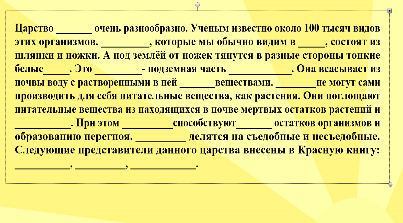 Слайд 1.Личностные:
- потребность в самовыражении и самореализации;
- формирование позитивной моральной самооценки и моральных чувств. Коммуникативные:-умение слушать и вступать в диалог, участвовать в коллективном обсуждении проблем.Познавательные: -постановка и формулирование проблемы;-построение логической цепи рассуждений;-осознанное и произвольное построение речевого высказывания в устной и письменной форме.Регулятивные:
- планирование своих действий;
- различение способа и результата действий;
- внесение необходимых корректив в действие.Этап выявления места и причины затруднения.Цель: организация анализа учащимися возникшей ситуации и на этой основе выявление места и причины затруднения, осознания того, в чем именно состоит недостаточность их знаний, умений или способностей.
Организует выявление учащимися места и причины затруднения.-Почему у вас возникло затруднение? Что вы еще не знаете?(Мы не знаем, как называется подземная часть гриба и особенности питания грибов, не знаем, какие грибы внесены в Красную книгу.)Фиксируют место, где возникло затруднение.Выявляют и фиксируют в речи причину затруднения – те конкретные знания, которых недостает для решения поставленной учебной задачи. ((Мы не знаем, как называется подземная часть гриба и особенности питания грибов, не знаем, какие грибы внесены в Красную книгу.)Личностные:
- развитие "Я-концепции" и самооценки личности;
- формирование самоидентификации, адекватной позитивной самооценки, самоуважения и самопринятия.Коммуникативные:
- построение понятных для партнёров высказываний;
- использование речи для регуляции своих действий.Познавательные:
- структурирование знаний;
- установление причинно-следственных связей;
- построение рассуждения в форме связи простых суждений об объекте, его строении, свойствах и связях;
- формулирование проблемы.Этап построения проекта выхода из затруднения.Цель: постановка целей учебной деятельности и на этой основе – выбор способа и средств их реализации.Организует побуждающий диалог для постановки цели учебной деятельности и на этой основе – выбор способа и средств их реализации.-Что вы должны узнать сегодня на уроке?-Определите цель нашего урока. (Узнаем о строении грибов, их разнообразии, значении в природе и жизни людей.)-Определите тему урока.(В царстве грибов.)-Определите с помощью шкалы результативности уровень своих знаний по теме «В царстве грибов». Слайд 2.-На какие вопросы вы должны ответить, чтобы открыть новое знание? Дети составляют вопросы:1. Как называется подземная часть гриба?2. Как питается гриб?3. Какие грибы существуют?-Где вы можете найти ответы на данные вопросы? (В Интернете, в энциклопедиях, в учебниках, спросить у взрослых) -Сегодня я предлагаю вам найти нужную информацию в тексте, который находится у вас на партах.-Чтобы открыть новое знание, что мы должны сделать сначала? (Построить план) -Что вам нужно сделать сначала, чтобы найти нужную информацию в тексте? (Внимательно прочитать текст)-Что нужно сделать после прочтения текста? (Выбрать нужную информацию и зафиксировать ее)-Как представить нужную информацию? (Выступить с сообщением по теме)-У вас получился план работы. Слайд 3.            План.Прочитать текст.Выбрать нужную информацию и зафиксировать ее.Выступить с сообщением по теме.-Итак, у вас есть план, по которому вы будете действовать. Работать вы будете по группам.-Давайте вспомним правила работы в группе.Дети называют правила. Правила работы в группеВ группе должен быть ответственный.Работать должны все на общий результат.Один говорит, другие слушают.Свое несогласие высказывай вежливо.-Ребята, как вы думаете, кто изучает особенности грибов? (Ученые)-Верно. Ученых, занимающихся изучением грибов, называют микологами. А наука, изучающая грибы, называется «микология» (от греч. mykes - гриб и logos - учение). Слайд 4.- Давайте представим, что мы находимся в научной лаборатории. Вы - ученые – микологи. Вам необходимо подготовить выступление для научной конференции.  Каждая группа должна назначить ответственного. Ответственному необходимо распределить роли в группе. (Группы назначают ответственных и распределяют роли)-Прошу ответственных групп подойти и взять материалы для работы. У каждой группы есть текст и рабочая карта, в которой вы будете отвечать на вопросы и фиксировать результат. Также у каждой группы ученых будут материалы и лабораторная посуда для проведения эксперимента.  Для выполнения работы вам дается 10 минут. Если справитесь с работой раньше, то вы должны дать сигнал. Желаю удачи.Ставят цель, определяют тему урока.Определяют границы собственного знания и «незнания».Составляют вопросы.Строят план достижения цели.Выбирают способ и средства.Повторяют правила работы в группе.Распределяют роли в группе.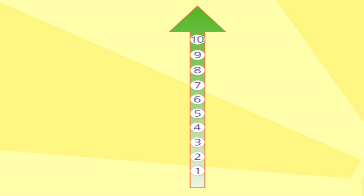 Слайд 2.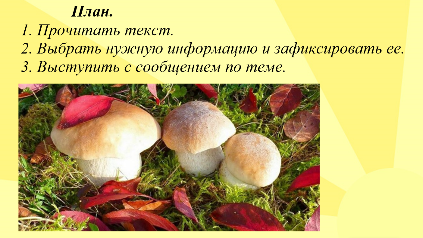 Слайд 3.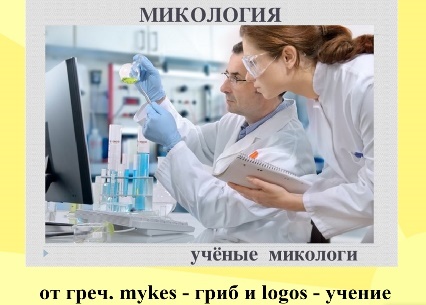     Слайд 4.Личностные:
- формирование ценностных ориентиров и смыслов учебной деятельности на основе: развития познавательных интересов, учебных мотивов; -формирование мотивов достижения, формирования границ собственного знания и "незнания".Коммуникативные:
-планирование учебного сотрудничества с учителем и сверстниками – определение цели, функций участников, способов взаимодействия; - постановка вопросов – инициативное сотрудничество в поиске и сборе информации; умение с достаточной полнотой и точностью выражать свои мысли в соответствии с задачами и условиями коммуникации; -владение монологической и диалогической формами речи в соответствии с грамматическими и синтаксическими нормами родного языка.Познавательные:
-самостоятельное выделение и формулирование познавательной цели;-структурирование знаний;-осознанное и произвольное построение речевого высказывания в устной и письменной форме.Регулятивные:
-целеполагание как постановка учебной задачи на основе соотнесения того, что уже известно и усвоено учащимся, и того, что еще неизвестно; - планирование – определение последовательности промежуточных целей с учетом конечного результата; составление плана и последовательности действий; Этап реализации построенного проекта.Цель: построение учащимися нового способа действий и формирование умений его применять как при решении задачи, вызвавшей затруднение, так и при решении задач такого класса или типа вообще.
Создает условия для реализации построенного проекта.-Сейчас каждая группа должна представить результат своей работы. На выступление дается 2 минуты.Представитель каждой группы выходит к доске и представляет свой результат работы. Выступления сопровождаются презентацией. Слайды 5-11.-Все группы постарались сделать свои выступления интересными, содержательными. Теперь вам необходимо оценить работу каждой группы. Работу своей группы оценивать нельзя.  Какие критерии для оценивания выберем?Учащиеся называют критерии.Критерии.Раскрыл тему.Говорил громко, четко, выразительно.Рассказывал, а не читал.Использовал мимику и жесты.-Все группы должны выйти к доске и распределить квадраты по столбикам. Для каждого столбца квадрат определенного цвета.-Что у нас получилось?  (Диаграмма)Слайд 12.-Какая группа получила более высокую оценку?Читают текст, анализируют, выбирают нужную информацию.Проводят эксперимент с дрожжами: разводят дрожжи в теплой воде, добавляют небольшое количество муки, сахара и ставят на батарею, наблюдают реакцию.Фиксируют новое знание.Фиксируют преодоление возникшего ранее затруднения.Составляют текст выступления.Представляют результат работы.  Обсуждают в группах выступление. Выбирают критерии для оценивания выступлений.Оценивают работу групп с помощью диаграммы на интерактивной доске.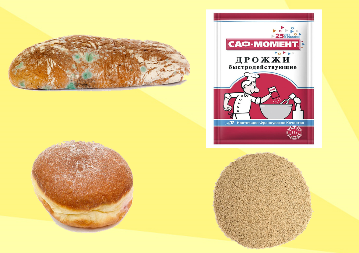 Слайд 5.Слайд 6.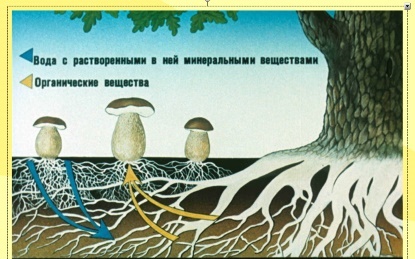 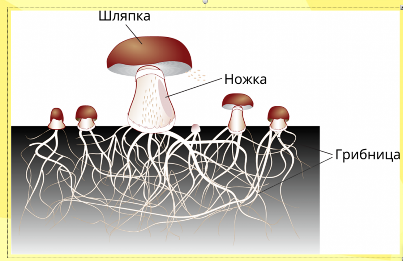 Слайд 7.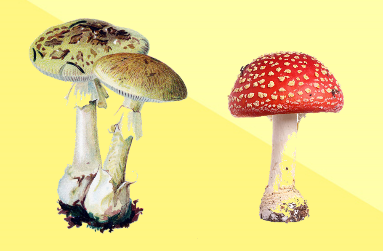 Слайд 8.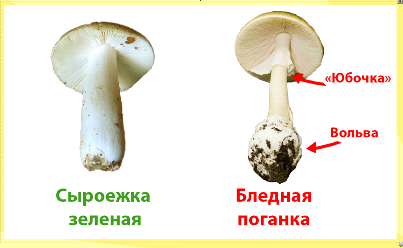 Слайд 9.Слайд 10.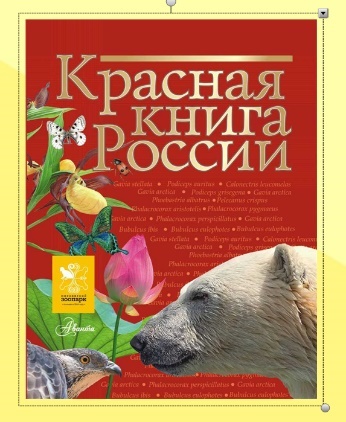 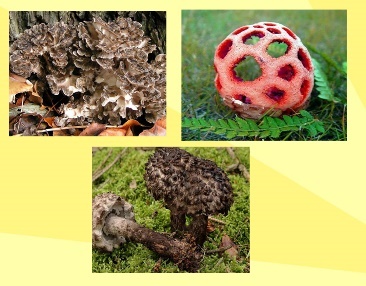                Слайд 11.Слайд 12.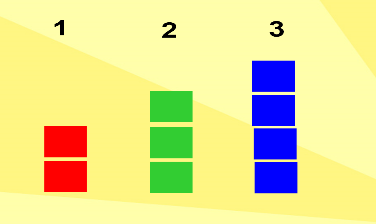 Личностные:
- формирование ценностных ориентиров и смыслов учебной деятельности на основе: развития познавательных интересов, учебных мотивов; -формирование мотивов достижения, формирование границ собственного знания и «незнания».Коммуникативные: -планирование учебного сотрудничества с учителем и сверстниками – определение цели, функций участников, способов взаимодействия;  -постановка вопросов – инициативное сотрудничество в поиске и сборе информации; -управление поведением партнера; – контроль, коррекция, оценка действий партнера;-умение с достаточной полнотой и точностью выражать свои мысли в соответствии с задачами и условиями коммуникации; -владение монологической и диалогической формами речи в соответствии с грамматическими и синтаксическими нормами родного языка. Познавательные:-поиск и выделение необходимой информации; применение методов    информационного поиска,структурирование знаний;-осознанное и произвольное построение речевого высказывания в устной и письменной форме;-выбор наиболее эффективных способов решения задач в зависимости от конкретных условий;-рефлексия способов и условий действия, контроль и оценка процесса и результатов деятельности;-смысловое чтение как осмысление цели чтения и выбор вида чтения в зависимости от цели; -определение основной и второстепенной информации; -постановка и формулирование проблемы; -самостоятельное создание алгоритмов деятельности при решении проблем творческого и поискового характера.формации;-анализ объектов с целью выделения признаков (существенных, несущественных). 
Регулятивные:
- принятие и сохранение учебной задачи;
- учёт правила в планировании и контроле способа решения, различение способа и результата действия.Этап первичного закрепления с проговариванием во внешней речи.Цель: усвоение учащимися нового способа действия при решении типовых задач.Создает условия для применения и проговаривания нового знания вслух.-Какую цель вы ставили? -Достигли вы цели? -Какой следующий шаг мы должны сделать? (Применить новое знание)Задание 1.-Ребята, вы внимательно выслушали сообщения каждой группы, теперь попробуйте догадаться, о каких грибах идет речь в загадках. Кто первым назовет отгадку, должен выйти к доске, найти изображение этого гриба, определить, съедобный гриб или несъедобный и положить в корзину. На слайде корзина. Слайд 13.Я родился в день дождливый Под осиной молодой, Круглый, гладенький, красивый, С ножкой толстой и прямой. (Подосиновик) На пеньке сидят братишки.
Все в веснушках, как мальчишки.
Эти дружные ребята
Называются… (опята)Волнистый гриб волнуется,
Под деревом красуется,
Похожий на ракушку
Зовется он … (волнушка.)На земле лежит лепёшка,
От дождя она растёт,
Лишь дотронешься немножко,
Её сразу разорвёт!
Пых! И вырвался костёр
Дымным облаком из спор! (Дождевик)Если их найдут в лесу,
Сразу вспомнят про лису.
Рыжеватые сестрички
Называются… (лисички)Растут грибочки
В хвойном лесочке,
Скользкие ребята
В масле все … (маслята.)Под берёзой старичок,
На нем бурый колпачок,
И пиджак с пестринкой,
А сапожки — с глинкой. (Подберезовик)Царь грибов на толстой ножке —
Самый лучший для лукошка.
Он головку держит смело,
Потому что гриб он… (белый)С ним в лесу никто не дружен,
И в лукошке он не нужен.
Мухи скажут: «Это мор!»
В красной шляпке... (мухомор)На грибы она сердитаИ от злости ядовита.Вот лесная хулиганка!Это — бледная… (поганка)Задание 2.-Ребята, вы узнали сегодня много новой и полезной информации о грибах. Используя свои новые знания, составьте памятку «Как собирать грибы». Будьте внимательны, в предложениях есть ошибки. Слайд 14.На слайде следующие правила:Когда ищешь грибы, не разрывай и не раскидывай в стороны листву, мох. Грибница, оказавшись под лучами солнца, может высохнуть и погибнуть. Чтобы не повредить грибницу, лучше всего срезать грибы ножиком.Не надо брать старые грибы. В них может быть опасный для человека яд.Не собирай грибы возле шоссейных дорог и промышленных предприятий, в городских скверах. В этих грибах могут накапливаться вредные вещества из окружающей среды.Все молодые грибы можно собирать, так как среди них нет ядовитых.Собирай красивые яркие грибы, так как они самые вкусные.-Как можно убедиться, что памятки составлены правильно? (Найти информацию в учебнике.)-Откройте учебники на с.110, прочитайте памятку, сравните с памяткой, которую вы составили на интерактивной доске. Отгадывают загадки, применяя новое знание. Распределяют изображения грибов по корзинам.Составляют памятки о правилах питания.(Проговаривают новое знание вслух)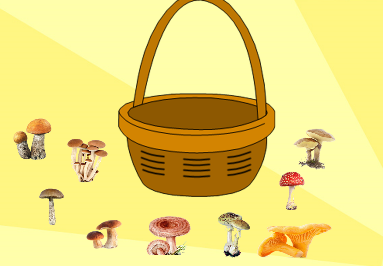 Слайд 13.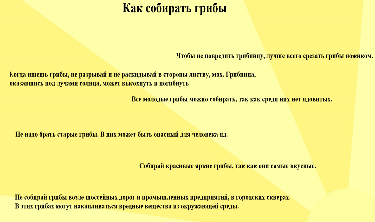 Слайд 14.	 Личностные:
- формирование мотивов достижения целей,
Формирование границ «знания» и «незнания».Коммуникативные:
- контроль действий партнёра;
- построение понятных для партнёра высказываний;- использование речи для регуляции своего действия.Регулятивные:
- принятие и сохранение учебной задачи;
- учёт правила в планировании и контроле способа решения;
- различение способа и результата действия.Познавательные:
- структурирование знаний;
- построение речевого высказывания в устной и письменной форме;
- установление причинно-следственных связей;
- доказательство.Этап самостоятельной работы с самопроверкой по эталону.Цель: интериоризация (переход извне внутрь) нового способа действия и исполнительская рефлексия (коллективная и индивидуальная) достижения цели пробного учебного действия, применение нового знания в типовых заданиях.Организует самостоятельное выполнение учащимися заданий на новое знание.Организует самопроверку по эталону.Создает для каждого ученика ситуацию успеха. -Вы узнали о съедобных и несъедобных грибах. Как можно понять, как вы усвоили новое знание? (Выполнить самостоятельную работу)Задание 1. Слайд 15.-Проверьте свои новые знания с помощью тренажера «Найди гриб в справочнике» на сайте Учи.ру.  Определите, к какой из следующих групп относятся грибы: съедобные, несъедобные, ядовитые.  Самостоятельно выполняют задания на новое знание на индивидуальных нетбуках с сенсорным экраном.Выполняют самопроверку по эталону, исправляют ошибки. 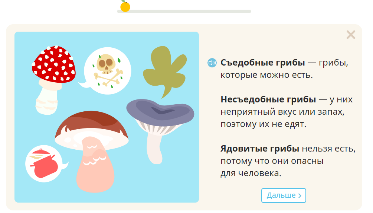 Слайд 15.Личностные:
- развитие самооценки личности;
- формирование адекватной позитивной самооценки;
- формирование границ собственного «знания» и «незнания».Регулятивные:
-планирование – определение последовательности промежуточных целей с учетом конечного результата; -составление плана и последовательности действий;   -прогнозирование – предвосхищение результата и уровня усвоения, его временных характеристик;  -контроль в форме сличения способа действия и его результата с заданным эталоном с целью обнаружения отклонений и отличий от эталона; -коррекция – внесение необходимых дополнений и корректив в план и способ действия в случае расхождения эталона, реального действия и его продукта;   -оценка - выделение и осознание учащимся того, что уже усвоено и что еще подлежит усвоению, осознание качества и уровня усвоения. -волевая саморегуляция как способность к мобилизации сил и энергии.Этап включения в систему знаний и повторения.Цель: повторение и закрепление ранее изученного и подготовка к изучению следующих разделов курса, выявление границы применимости нового знания и использование его в системе изученных ранее знаний, повторение учебного содержания, необходимого для обеспечения содержательной непрерывности, включение нового способа действий в систему знаний.Создает условия для уточнения особенностей нового знания, его роли и месте в системе уже изученных знаний.Задание 1.-Ребята, сейчас мы с вами отправимся на кухню. Каждая группа должна записать, как можно больше блюд, которые можно приготовить из грибов и накрыть стол. (Грибной суп, картошка с грибами в сметане, суп – пюре грибной, пицца, маринованные грибы, грибная икра и т.д.)-Какие питательные вещества и минералы содержатся в грибах? (Селен, медь, магний, калий, цинк, железо, белок, пищевые волокна и др.)Задание 2.- На предыдущих уроках мы с вами составляли различные цепи питания. Используя старые и новые знания, составьте цепи питания, в которых первым звеном являются грибы. Работать будете по группам. Во время представления результата обоснуйте свой выбор.  Цепи питания: гриб - мыши – лиса; гриб- насекомые-птицы; гриб – лось - медведь; гриб- белка - ястребЗаписывают на карточках названия блюд и расставляют их на столе.Составляют цепи питания, демонстрируют на интерактивной доске. Представляют результат своей работы, объясняют свой выбор. Уточняют существенные особенности нового знания. Уточняют место и роль нового знания в системе уже изученных знаний.Личностные:-смыслообразование (установление учащимися связи между результатом учения и тем, что побуждает деятельность, ради чего она осуществляется);-нравственно-этическая ориентация (оценивание усваиваемого содержания (исходя из социальных и личностных ценностей), обеспечивающее личностный моральный выбор).Коммуникативные:-управление поведением партнера; – контроль, коррекция, оценка действий партнера;-умение с достаточной полнотой и точностью выражать свои мысли в соответствии с задачами и условиями коммуникации; -владение монологической и диалогической формами речи в соответствии с грамматическими и синтаксическими нормами родного языка. Познавательные:-осознанное и произвольное построение речевого высказывания в устной и письменной форме;-выбор наиболее эффективных способов решения задач в зависимости от конкретных условий;-рефлексия способов и условий действия, контроль и оценка процесса и результатов деятельности.Этап рефлексии учебной деятельности на уроке.Цель: самооценка учащимися результатов своей учебной деятельности, осознание метода построения и границ применения нового способа действия.
Организует рефлексию и самооценку учениками собственной учебной деятельности.Определяет домашнее задание с элементами выбора, творчества.-Наш урок подходит к концу. Давайте подведем итог.-Какую цель мы ставили сегодня на уроке? (Узнать, как называется подземная часть грибов, познакомиться с особенностями питания грибов, выяснить, какие грибы внесены в Красную книгу.) -Вы достигли цели?-Давайте вернемся к тексту, который был в начале урока. Теперь вы можете закончить этот текст? Дети читают текст, вставляя пропущенные слова.-Что вы узнали о царстве грибов? -Вернитесь к шкале, подумайте и оцените уровень своих знаний по теме «В царстве грибов». Изменился ли результат? Что нужно сделать, чтобы повысить свой результат? Слайд 16.Домашнее задание по выбору:Используя атлас – определитель, вылепи из пластилина несколько съедобных и несъедобных грибов. Постарайся передать их отличительные признаки.Подготовь рассказ о царстве грибов.В книге «Великан на поляне» прочитай рассказ «Кому нужен мухомор». Ответь на вопрос: «Хорошо ли хотел поступить Сережа?»Посмотри фильм о грибах.Соотносят цель и результат свой учебной деятельности и фиксируют степень их соответствия.Оценивают усвоение нового знания с помощью приема «Шкалирование».Намечают цели дальнейшей деятельности и выбирают домашнее задание. Слайд 16.Личностные:
- формирование самоидентификации, адекватной позитивной самооценки, самоуважения и самопринятия;
- формирование границ собственного «знания « и «незнания».Коммуникативные:-умение с достаточной полнотой и точностью выражать свои мысли в соответствии с задачами и условиями коммуникации; -владение монологической и диалогической формами речи в соответствии с грамматическими и синтаксическими нормами родного языка.Регулятивные:
- оценка - выделение и осознание учащимся того, что уже усвоено и что еще подлежит усвоению, осознание качества и уровня усвоения.Познавательные:
- построение речевого высказывания в устной и письменной форме;
- анализ;
- синтез;
- установление причинно-следственных связей.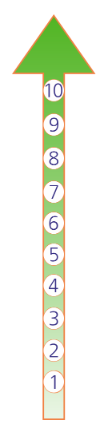 №Этапы работыОтметка о выполнении1Прочитай текстВыполни практическую работу.Насыпь 1 чайную ложку дрожжей в стакан, добавь половину чайной ложки сахара и 1 чайную ложку муки.Добавь 5 столовых ложек теплой воды.Тщательно перемешай и поставь на батарею.2Ответь на вопросы:Что общего между дрожжами, плесенью и хлебом?Какие съедобные грибы ты знаешь?Как называется подземная часть гриба?Как грибы питаются?Какую пользу приносят грибы лесу?3Нарисуй гриб, обозначь его части. (Если встретишь затруднение, найди информацию в учебнике на с. 107)4 Рассмотри стакан с дрожжами. Что изменилось? Сделай вывод.5Подготовь выступление и представь результат своей работы классу.№Этапы работыОтметка о выполнении1Прочитай текстВыполни практическую работу.Насыпь 1 чайную ложку дрожжей в стакан, добавь половину чайной ложки сахара и 1 чайную ложку муки.Добавь 5 столовых ложек теплой воды.Тщательно перемешай и поставь на батарею.2Ответь на вопросы:Какие животные питаются грибами?Как отличить съедобные грибы от ядовитых?Какой гриб самый ядовитый?Как правильно собирать грибы?Где нельзя собирать грибы?3Нарисуй гриб, обозначь его части. (Если встретишь затруднение, найди информацию в учебнике на с. 107)4Рассмотри стакан с дрожжами. Что изменилось? Сделай вывод.5Подготовь выступление и представь результат своей работы классу.№Этапы работыОтметка о выполнении1Прочитай текстВыполни практическую работу.Насыпь 1 чайную ложку дрожжей в стакан, добавь половину чайной ложки сахара и 1 чайную ложку муки.Добавь 5 столовых ложек теплой воды.Тщательно перемешай и поставь на батарею.2Ответь на вопросы:Почему некоторые виды грибов занесли в Красную книгу?Какой редкий гриб достигает гигантских размеров?Какой гриб напоминает яйца или шарики ярко – красного цвета?Какой редкий гриб внешне очень похож на сосновую шишку?Что нужно сделать, если встретишь эти грибы в лесу?3Нарисуй гриб, обозначь его части. (Если встретишь затруднение, найди информацию в учебнике на с. 107)4 Рассмотри стакан с дрожжами. Что изменилось? Сделай вывод.5Подготовь выступление и представь результат своей работы классу.